 Витебский государственный университет имени П.М. Машерова проводит ДЕНЬ ОТКРЫТЫХ ДВЕРЕЙи консультации по предметам ЦТ и вступительных испытаний, проводимых в университете.РЕГИСТРАЦИЯ И РАБОТА ИНТЕРАКТИВНЫХ ПЛОЩАДОК ФАКУЛЬТЕТОВ – с 10.00Приглашаем в наш университет по адресу:г. Витебск, Московский проспект, 33, актовый зал.Контактные телефоны: 8 (0212) 37 03 96; 8 (0212) 37 96 49;+375 (33) 317 95 09Телефон приемной комиссии: 8 (0212) 37 82 81; +375 (33) 317 52 68Сайт университета: vsu.by  vk.com/abiturvsu      instagram.com/tvu.vsu      t.me/vsumasherov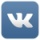 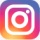 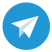 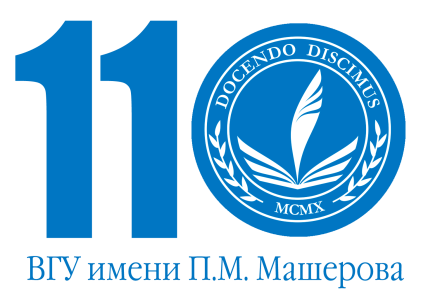 АБИТУРИЕНТУ– 2021! 24  октября 2020 годав 11.00Online регистрация участников:https://forms.gle/xM8nQz3Doii2KeBV6(ссылка в объявлении на сайте ВГУvsu.by)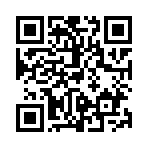 